PReDICTED GRADES REQUEST FORM singapore – POLYTECHNIC DIPLOMA in bIOMEDICAL SCIENCES/ENGINEERINGPlease complete this form electronically where possible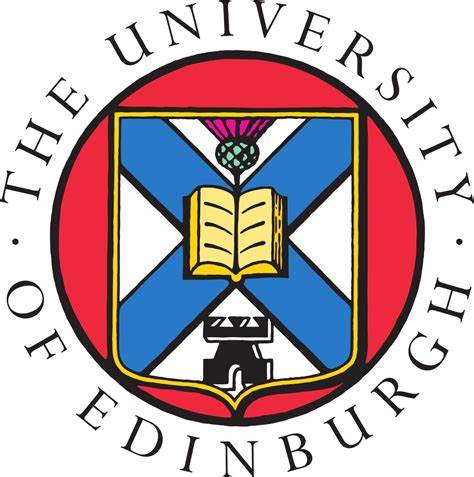 The University of EdinburghCollege of Medicine and Veterinary MedicineName of Applicant:UCAS Personal ID Number:School Name & Address:SINGAPORE POLYTECHNIC DIPOLMA PLEASE TICK WHICH DIPLOMA BELOWSINGAPORE POLYTECHNIC DIPLOMA IN BIOMEDICAL SCIENCESSINGAPORE POLYTECHNIC DIPLOMA IN BIOMEDICAL ENGINEERINGOVERALL PREDICTED GPATeacher’s Name:Teacher’s Signature:Date: